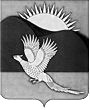 ДУМАПАРТИЗАНСКОГО МУНИЦИПАЛЬНОГО РАЙОНАПРИМОРСКОГО КРАЯРЕШЕНИЕ				       село Владимиро-Александровское	 11.06. 2015									             	    №  186В соответствии с Положением о порядке проведения конкурса на замещение должности главы Партизанского муниципального района и об избрании главы Партизанского муниципального района Думой Партизанского муниципального района из числа кандидатов, представленных конкурсной комиссией по результатам конкурса, принятым решением Думы Партизанского муниципального района от 29.05.2015  № 175-МПА, распоряжением Губернатора Приморского края от 11.06.2015 № 122-рг «О назначении членов конкурсной комиссии для проведения конкурса на замещение должности главы Партизанского муниципального района»,  руководствуясь статьями 19, 28 Устава Партизанского муниципального района, Дума Партизанского муниципального районаРЕШИЛА:1. Сформировать конкурсную комиссию по проведению конкурса на замещение должности главы Партизанского муниципального района в составе:Арсентьева Антона Викторовича – депутата Думы Партизанского муниципального района; Вишнякова Евгения Витальевича - врио вице-губернатора Приморского края;Гришко Александра Ивановича – депутата Думы Партизанского муниципального района;Избушева Евгения Степановича – депутата Думы Партизанского муниципального района;Киряева Виктора Вадимовича - начальника отдела юридической экспертизы,  ведения регистра муниципальных правовых актов правового департамента Администрации Приморского края;Николаевой Виктории Викторовны - депутата Законодательного Собрания Приморского края;Полищука Георгия Григорьевича - директора департамента внутренней политики Приморского края;Ревенко Валентины Николаевны – начальника отдела делопроизводства Думы Партизанского муниципального района.2. Рекомендовать Конкурсной комиссии провести организационное заседание не позднее 19 июня 2015 года.3. Опубликовать настоящее решение в газете «Золотая Долина» и разместить на официальном сайте администрации Партизанского муниципального района в информационно-телекоммуникационной сети Интернет.4. Настоящее решение вступает в силу с момента принятия.Председатель Думы                                                                                                С.Е. Шерстнёв О формировании конкурсной комиссии по проведению конкурса на замещение должности главы Партизанского муниципального района 